Порядок урегулирования вопросов кадастровой стоимостиЧто делать если Вы не согласны с кадастровой стоимостью???https://rosreestr.ru/wps/portal/p/cc_ib_portal_services/online_request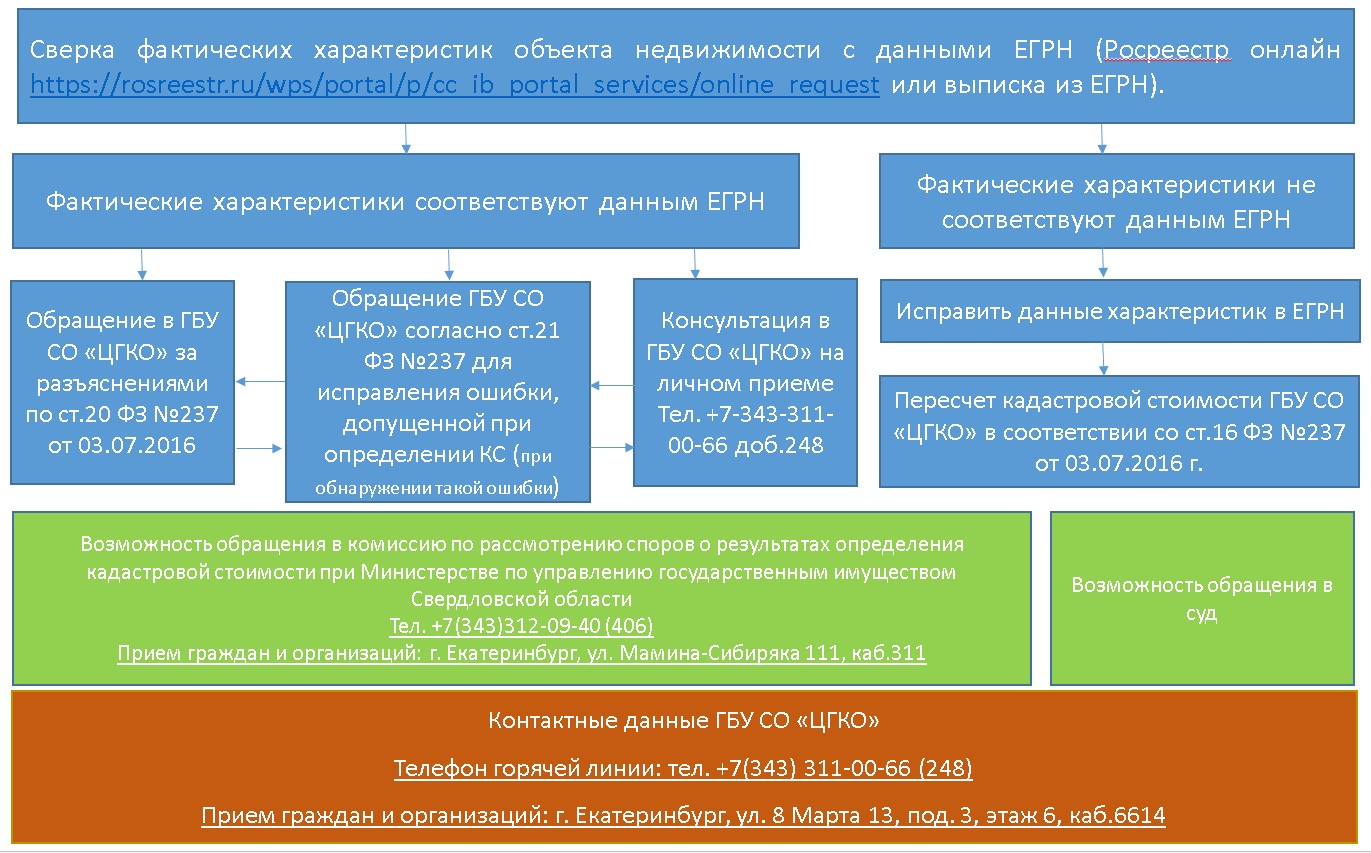 